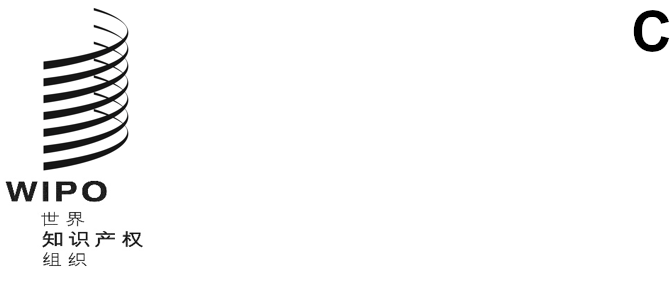 pct/wg/16/9原文：英文日期：2023年2月8日专利合作条约（PCT）工作组第十六届会议
2023年2月6日至8日，日内瓦主席总结议程第1项：会议开幕工作组主席亚历山德拉·米哈伊洛维奇女士（塞尔维亚）宣布会议开幕。专利和技术部门副总干事莉萨·乔根森女士代表产权组织总干事邓鸿森先生对与会人员表示欢迎。迈克尔·理查森先生（产权组织）担任工作组秘书。与会人员名单载于文件PCT/WG/16/INF/1。议程第2项：通过议程工作组通过了文件PCT/WG/16/1 Prov.2中所载的经修订的议程草案。议程第3项：特别议事规则秘书处宣布，在与各集团协调员协商后，撤回了文件PCT/WG/16/5中所载的提案。议程第4项：选举主席和两名副主席工作组选举利利亚娜·帕洛米诺女士（秘鲁）担任本届会议的副主席，填补其中一个空‍缺。工作组选举董琤女士（中国）担任主席，安·埃迪伦女士（菲律宾）担任副主席，在本届会议结束后上任，为第十七届会议服务。工作组还注意到亚历山德拉·米哈伊洛维奇女士（塞尔维亚）被提名为第十七届会议选举中的主席。议程第5项：国际局的通信语言讨论依据文件PCT/WG/16/2进行。工作组请国际局考虑本届会议上提出的评论意见，并向工作组今后的会议提出修订提案。议程第6项：PCT中的手续检查讨论依据文件PCT/WG/16/3 Rev.进行。工作组请国际局考虑提出的评论意见，以及是否向工作组今后的会议提出进一步的修订提‍案。议程第7项：最低限度文献讨论依据文件PCT/WG/16/6和7进行。工作组注意到文件PCT/WG/16/6和7的内容，并批准了文件PCT/WG/16/6附件一所载的PCT细则34、36和63的拟议修正案以及关于细则36.1(ii)和63.1(ii)解释的谅解草案，以期将其提交给大会2023年7月的会议审议。议程第8项：混合语言国际申请讨论依据文件PCT/WG/16/8进行。工作组批准了文件PCT/WG/16/8附件一所载的PCT细则26和29的拟议修正案，以期将其提交给大会2023年7月的会议审议。议程第9项：产权组织费用汇交服务讨论依据文件PCT/WG/16/4进行。工作组请国际局考虑提出的评论意见，以及是否向工作组今后的会议提出进一步的修订提‍案。议程第10项：其他事项工作组注意到，巴西代表团打算在此前审议的文件PCT/WG/15/13的基础上，向第十七届会议提交一份关于国际申请和相关文件提交介质的修订提案。工作组还注意到，日本代表团打算就关于翻译必要性的细则26的修正提出进一步提案。秘书处指出，它将提供一个机会，对它打算提交给工作组下届会议的某些提案草案进行非正式讨论，以促进理解并在早期阶段确定任何关切。同样，也请希望提出未来提案的工作组成员考虑在会议之前分享草案，例如通过PCT工作组的wiki。议程第11项：主席总结工作组注意到基于主席职责所撰写的本总结。议程第12项：会议闭幕主席于2023年2月8日宣布会议闭幕。[文件完]